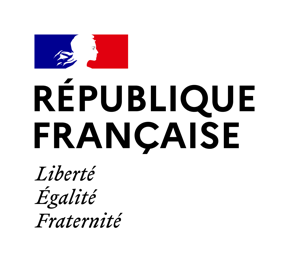 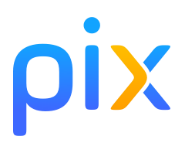 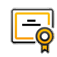 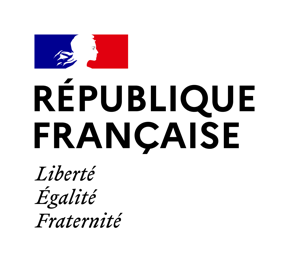 Convocation à l’épreuve de certification PixPrénom : [.............] Nom : [.............] Classe : [.............]Vous devez vous présenter :Date : 							[.............] Heure : 							[.............]Salle :	 						[.............]Munissez-vous❏	d’une pièce d’identité en cours de validité, avec photo (carte d’identité, passeport).❏	des informations de connexion à votre compte Pix (identifiant et mot de passe ENT).Prenez vos précautions❏	vous devrez laisser votre sac à l’entrée, y compris tout appareil électronique permettant de communiquer (smartphone, montre connectée, etc.).❏	vous devez avoir un profil Pix certifiable : il doit comporter au moins 5 compétences au niveau 1.Rappels❏	vous aurez accès à internet durant l’épreuve mais vous n’aurez pas le droit d’accéder aux forums, chat et réseaux sociaux pour y trouver les réponses.❏	les questions qui vous serons posées sont identiques aux questions les plus difficiles que vous avez déjà réussies, pour chaque compétence.Contact : [.............]